Heat and Temperature -  Quiz 1: Topics 2,3 and 4.				/23Take your time. Read each question carefully.Matching (8 marks)Put the correct LETTER beside the number in column A that fits the description.Multiple Choice (10 marks)CIRCLE the letter of the right answer.10. Solids, liquids and gases typically _____________ when heated and       _____________ when cooled.  The exception to this rule is water, which           _____________ when it freezes.(a) contract, expand, contracts(b) expand, contract, expands(c) expand, contract, contracts(d) contract, expand, expands11. What unit is energy measured in?(a) Kilograms(b) (c) Joules(d) 12. On the Celsius scale, the melting point of water is:(a) -273.15 ºC(b) 0 ºC(c) 100 ºC(d) 273.15 ºC13. On the Kelvin scale, absolute zero is(a) -273.15 K(b) 0 K(c) 100 K(d) 273.15 K14. What is the “signal” of a bimetallic strip thermometer?(a) The two wire tips.(b) The electrical current generated between the wire tips.(c) The tightening or loosening of the coil(d) None of the above.15. If you were located high up in the mountains, the air pressure would be:(a) high and thus water boils at a higher temperature than 100 ºC(b) high and water would boil at a lower temperature than 100 ºC(c) low and water would boil at a lower temperature than 100 ºC(d) low and water would boil at a higher temperature than 100 ºC16. According to the particle model of matter, as temperature increases:(a) the motion of the particles in an object increases.(b) the motion of the particles in an object decreases.(c) the motion of the particles stays the same.(d) the average speed of particles decreases.17. Energy is transferred(a) in the form of tiny particles that have mass and volume.(b) in the form of electricity and light only.(c) from something with low energy to a high energy source.(d) from a high energy source to something with low energy.18. The Law of Conservation of Energy states:(a) Energy is an invisible substance called caloric fluid that causes changes in temperature.(b) Energy cannot be created or destroyed.(c) It can only be transformed from one type to another or passed from one object to another.(d) a and b(e) b and c19. Under high pressure conditions, the freezing point of water:(a) goes up(b) goes down(c) stays the same(d) none of the above.  Water does not freeze.Short answer: (4 marks)20. List the 4 main points that describe the Particle Model of Matter.________________________________________________________________________________________________________________________________________________________________________________________________________________________________________________________________________________________________________________________________________________________________________________________________________________________________________________________________________________________________________________________________BONUS: (1 mark)The idea that all matter is made of particles was first proposed about 2400 years ago in ____________________________________________. (name of country)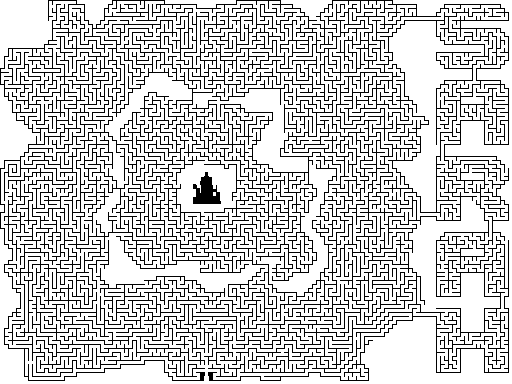 Enter here 		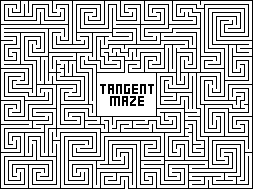 Enter hereAB___1. Mechanical or electrical devices for measuring temperature A. Sensor___2. A pointer, a light, or other mechanism that uses a signal in some way.B. Signal___3. A measure of something’s ability to do work, or to cause change.C. Responder___4. A series of equally divided sections that are marked and numbered for use in measurement.D. Particle Model of Matter___5. heat energy, or the energy generated by the movement or vibration of particlesE. Thermal Energy___6. A material which is affected by changes in some feature of the environment, such as temperatureF. Temperature___7. The average kinetic energy of the particles in a substanceG. Scale___8. Information about temperature, such as an electric currentH. Energy___9. A scientific model of the structure of matterI.  Thermometers